​​​​​Les Transformations : les réflexionsRappel!  Le plan cartésien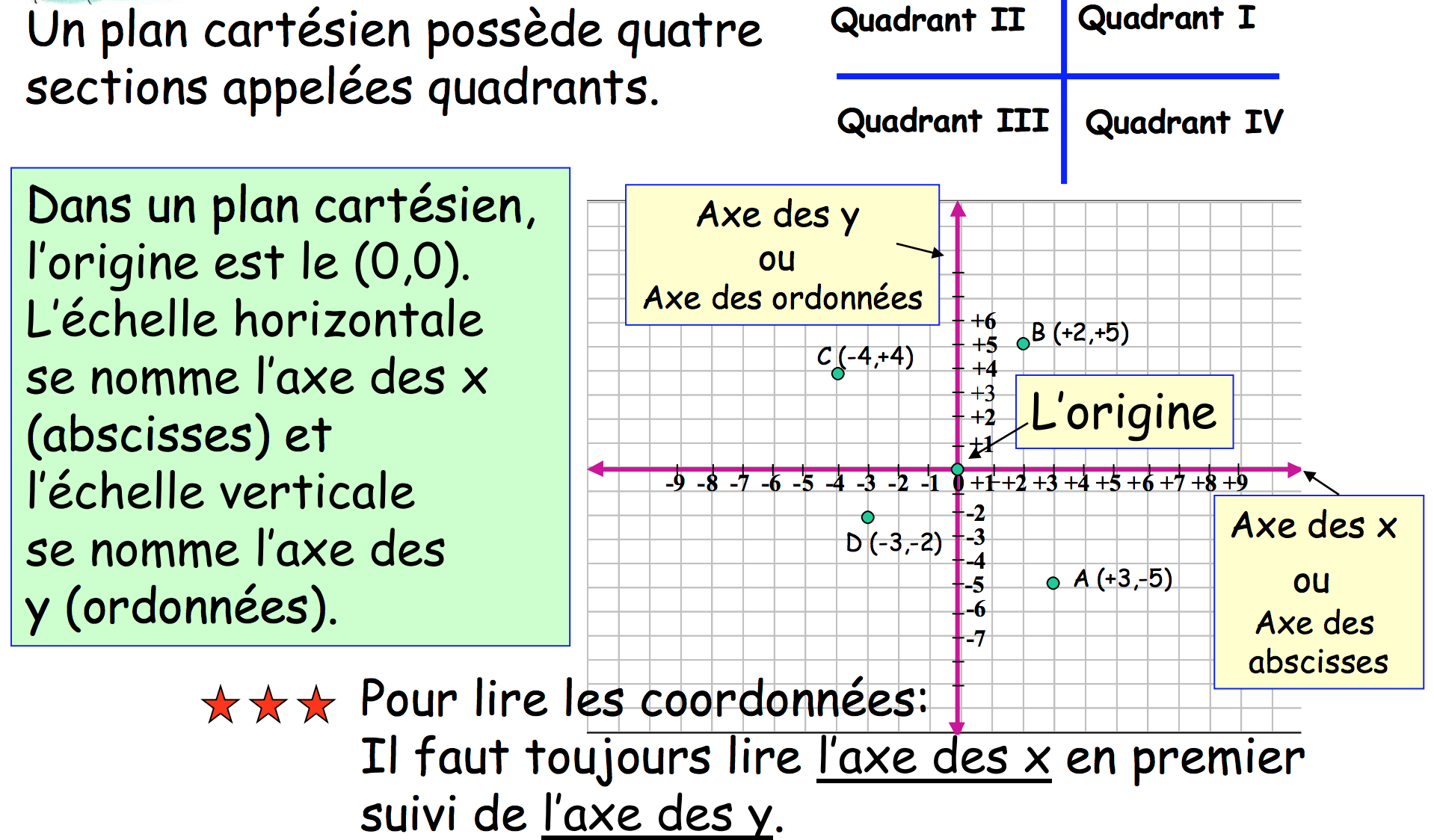 . La TRANSLATION est une ___________________________ vers la ____________________, ou la _________________________ et ver le _______________ ou le __________________________.La RÉFLEXION (ou symétrie) est une transformation qui génère une image ____________________________ par rapport à un axe de réflexion.Les règles :Exemple de réflexion par rapport à l'axe des y (ordonnées)		Les coordonnées :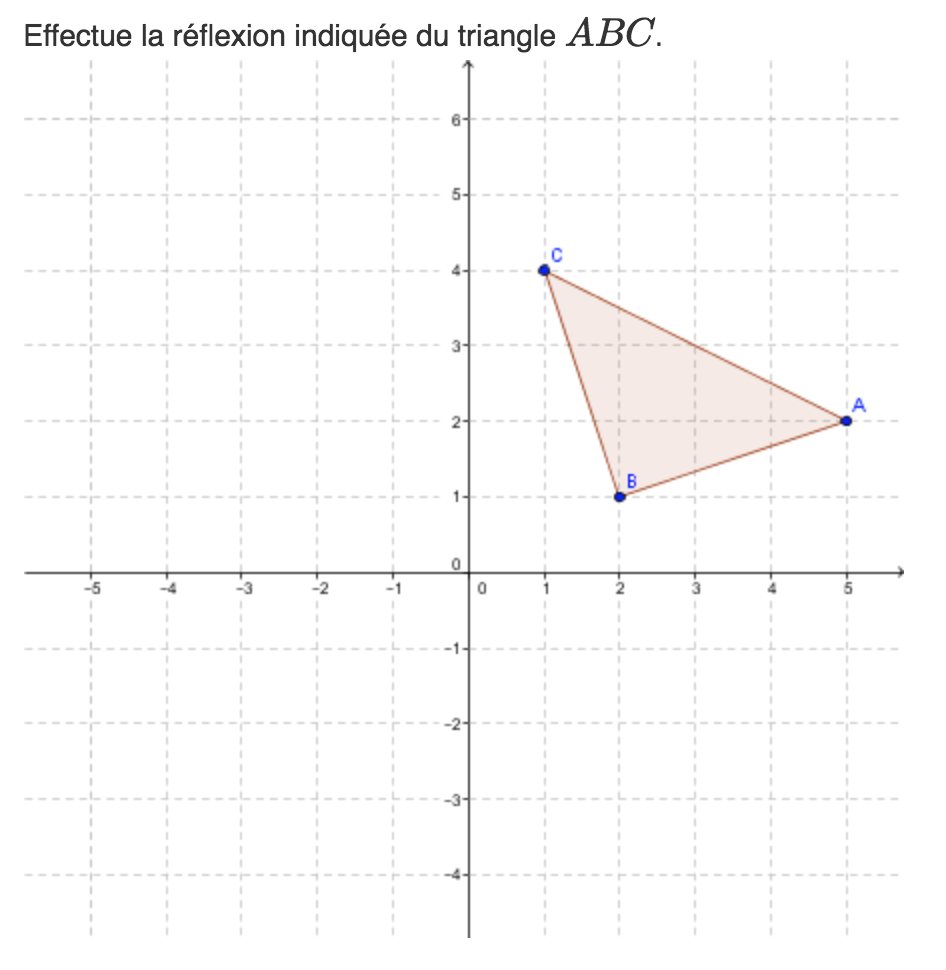 Exemple de réflexion par rapport à la bissectrice (droite diagonale) des quadrants 2 et 4 								Les coordonnées :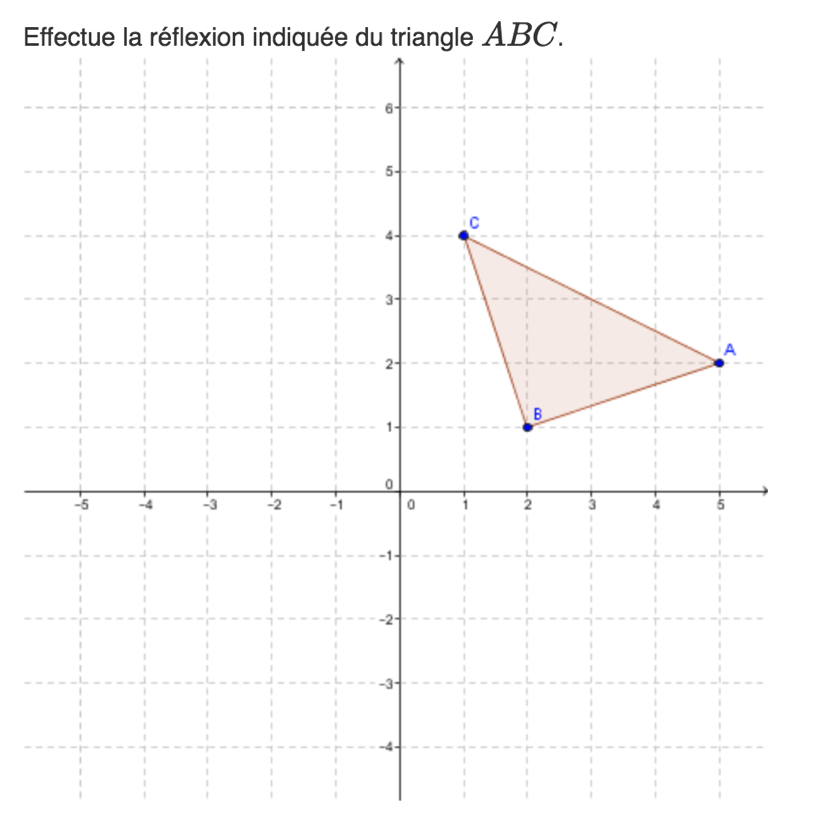 Transformations de A(x,y)CoordonnéesTranslation (a, b)(x + a, y + b)Réflexion, par rapport à…L’axe xL’axe yDiagonale